Publicado en Barcelona el 12/03/2024 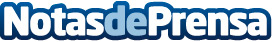 La planta fotovoltaica de G.V. El Zamorano instalada por MASPV ya está en funcionamiento El proyecto, de casi medio millón de euros, se ha realizado en el marco de un acuerdo EMC con MASPV, que ha asumido la inversión, instalación y operación de la plantaDatos de contacto:MASPVMASPV911 13 89 97Nota de prensa publicada en: https://www.notasdeprensa.es/la-planta-fotovoltaica-de-g-v-el-zamorano Categorias: Nacional Cataluña Industria Alimentaria Sostenibilidad Otras Industrias Sector Energético http://www.notasdeprensa.es